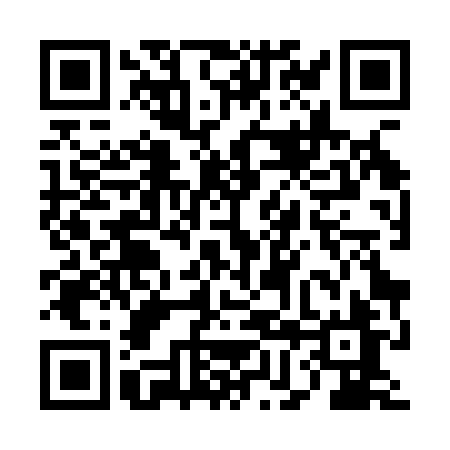 Ramadan times for Tulce, PolandMon 11 Mar 2024 - Wed 10 Apr 2024High Latitude Method: Angle Based RulePrayer Calculation Method: Muslim World LeagueAsar Calculation Method: HanafiPrayer times provided by https://www.salahtimes.comDateDayFajrSuhurSunriseDhuhrAsrIftarMaghribIsha11Mon4:214:216:1412:023:535:505:507:3712Tue4:184:186:1212:013:555:515:517:3913Wed4:164:166:1012:013:565:535:537:4114Thu4:134:136:0812:013:585:555:557:4315Fri4:114:116:0512:003:595:575:577:4516Sat4:084:086:0312:004:005:595:597:4717Sun4:054:056:0112:004:026:006:007:4918Mon4:034:035:5812:004:036:026:027:5119Tue4:004:005:5611:594:056:046:047:5320Wed3:573:575:5311:594:066:066:067:5521Thu3:553:555:5111:594:086:076:077:5722Fri3:523:525:4911:584:096:096:097:5923Sat3:493:495:4611:584:106:116:118:0124Sun3:473:475:4411:584:126:136:138:0325Mon3:443:445:4211:584:136:146:148:0526Tue3:413:415:3911:574:146:166:168:0727Wed3:383:385:3711:574:166:186:188:0928Thu3:353:355:3511:574:176:206:208:1229Fri3:333:335:3211:564:186:216:218:1430Sat3:303:305:3011:564:206:236:238:1631Sun4:274:276:2812:565:217:257:259:181Mon4:244:246:2512:555:227:267:269:202Tue4:214:216:2312:555:237:287:289:233Wed4:184:186:2112:555:257:307:309:254Thu4:154:156:1812:555:267:327:329:275Fri4:124:126:1612:545:277:337:339:306Sat4:094:096:1412:545:287:357:359:327Sun4:064:066:1212:545:307:377:379:358Mon4:034:036:0912:535:317:397:399:379Tue4:004:006:0712:535:327:407:409:3910Wed3:573:576:0512:535:337:427:429:42